Театрализованный праздник «Малые Олимпийские игры»Для детей старшего дошкольного возраста в нашем детском саду  прошел замечательный спортивный театрализованный праздник«Малые Олимпийские игры».Цель праздника  познакомить детей с историей  Олимпийских игр,  героями Древней Греции,  развивать скоростно-силовые способности мышц рук и ног , обогащать и активизировать словарный запас: «честь команды»,  «чемпион», «олимпийский огонь», «олимпионик».Спортивное мероприятие празднично оснащено : факелы, цветы, храм Зевса, чаша для олимпийского огня.Одежда  участников : на голове венки из лавровых листьев, туники однотонного цвета, лосины.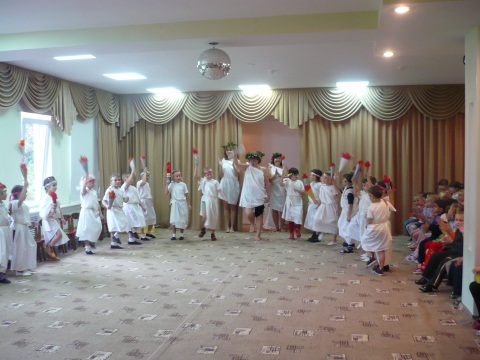 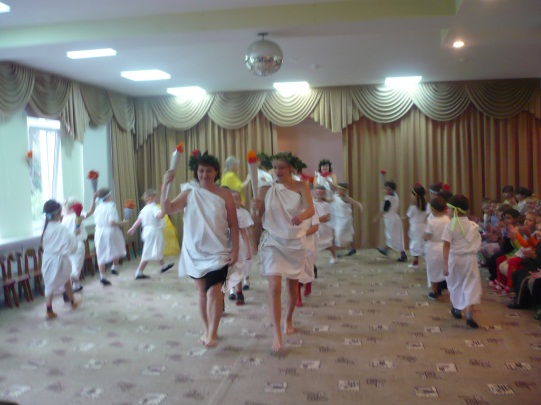 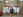 На праздники взрослые танцевали греческий танец «Сиртаки», дети давали клятву, что будут честно состязаться, праздник начался после зажжения олимпийского огня.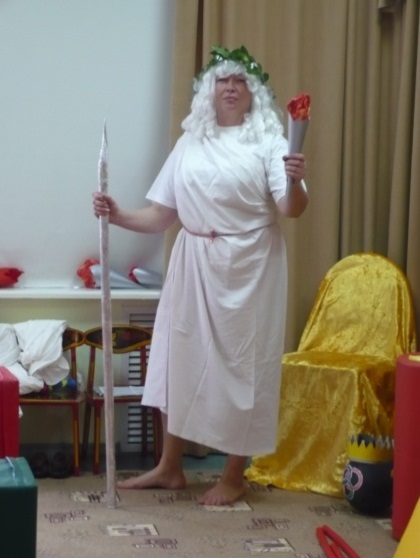 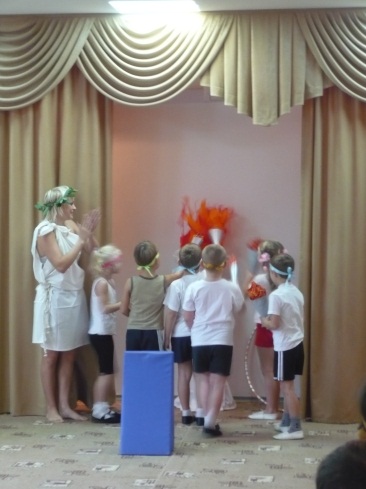 В эстафетах дети проявили себя смелыми, быстрыми и выносливыми. Победителей в Древней Греции называли «Олимпиониками».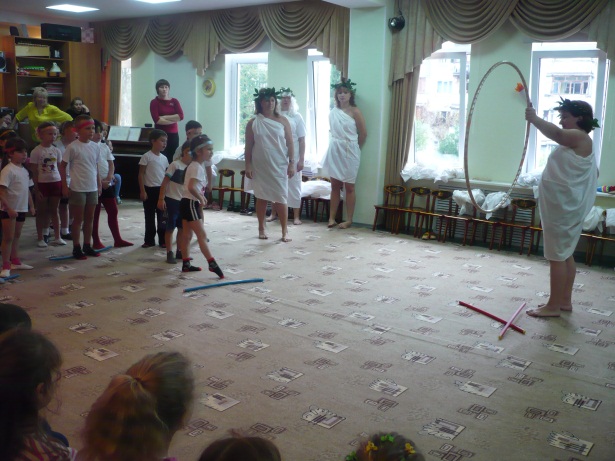 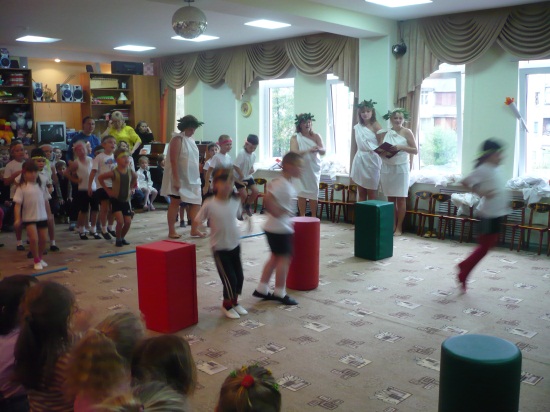 «Олимпионики» совершили круг почета после чего им были вручены памятные подарки и медали.Подготовили и провели праздник: Косова К.А., Копашевидзе М.М. Музыкальное оформление подготовила и провела Филонова С.В.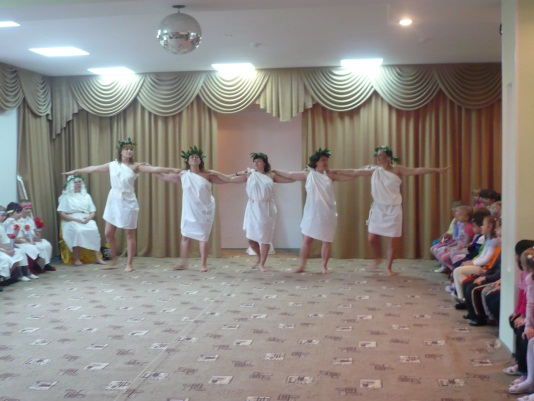 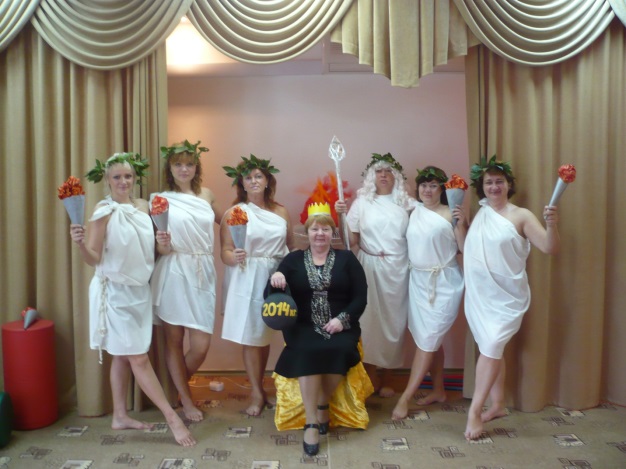 